Leoni completes the sale of its factory site on Stieberstrasse to the City of Roth The next step on the way to the Factory of the Future has been takenRoth, 30 January 2018 – Leoni, the leading provider of cables and cable systems to the automotive sector and other industries, on 19 December 2017 accepted the City of Roth’s offer to purchase its factory site located at no. 5, Stieberstrasse. Leoni will lease the plant back until its Factory of the Future is completed.On 19 December 2017, Leoni reached another milestone within its Factory of the Future project with the notarised acceptance of the City of Roth’s 2015 offer for purchase of the site.  Over the past two years, the two parties agreed together with the responsible authorities on targets and measures concerning environmental remediation of the site. Leoni will lease the existing plant including the buildings at Stieberstrasse until its relocation to the new factory in the industrial area of Roth has been completed. The City of Roth will subsequently dismantle the buildings to the extent required for Leoni to be able to restore the brown field site at its own expense. The remediation procedures and targets were established in close consultation with the responsible authorities and the City of Roth as the buyer of the site. The parties agreed not to disclose the purchase price.Factory of the FutureLeoni decided to build a new factory in the An der Lände industrial area with the aim, alongside having additional production capacity, of establishing the basis for trailblazing production and paving the way for digitalization. With investment totalling EUR 90 million, the cables specialist is upgrading its service and development centre for innovative products involving high degrees of added value as well as optimising both operating and logistical processes. The site in the centre of Roth was not suitable for this plan.Construction work on the 134,000 m² space began with the ground-breaking ceremony on 5 April 2017; relocation is to be completed by the end of 2020.(2,053 characters incl. blanks) Related illustration material can be downloaded next to this release at https://www.leoni.com/en/press/releases/details/leoni-completes-the-sale-of-its-factory-site-on-stieberstrasse-to-the-city-of-roth/ About the Leoni GroupLeoni is a global supplier of wires, optical fibers, cables and cable systems as well as related services for the automotive sector and further industries. Leoni develops and produces technically sophisticated products from single-core automotive cables through to complete wiring systems. Leoni’s product range also comprises wires and strands, standardised cables, special cables and cable system assemblies for various industrial markets. The group of companies, which is listed on the German MDAX, employs about 84,000 people in 31 countries and generated consolidated sales of EUR 4.4 billion in 2016. In 2017, Leoni celebrated its 100 years anniversary. 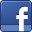 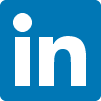 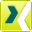 Contact person for trade press	Contact person for economic pressClaudia Schertel	Sven SchmidtMarketing	Corporate Public & Media RelationsLEONI Kabel GmbH	LEONI AGPhone	+49 9171 804 2278	Phone	+49 911 2023-467Fax	+49 9171 804 2232	Fax	+49 911 2023-231E-mail	claudia.schertel@leoni.com  	E-mail	presse@leoni.com